Государственное общеобразовательное учреждение Ярославской области 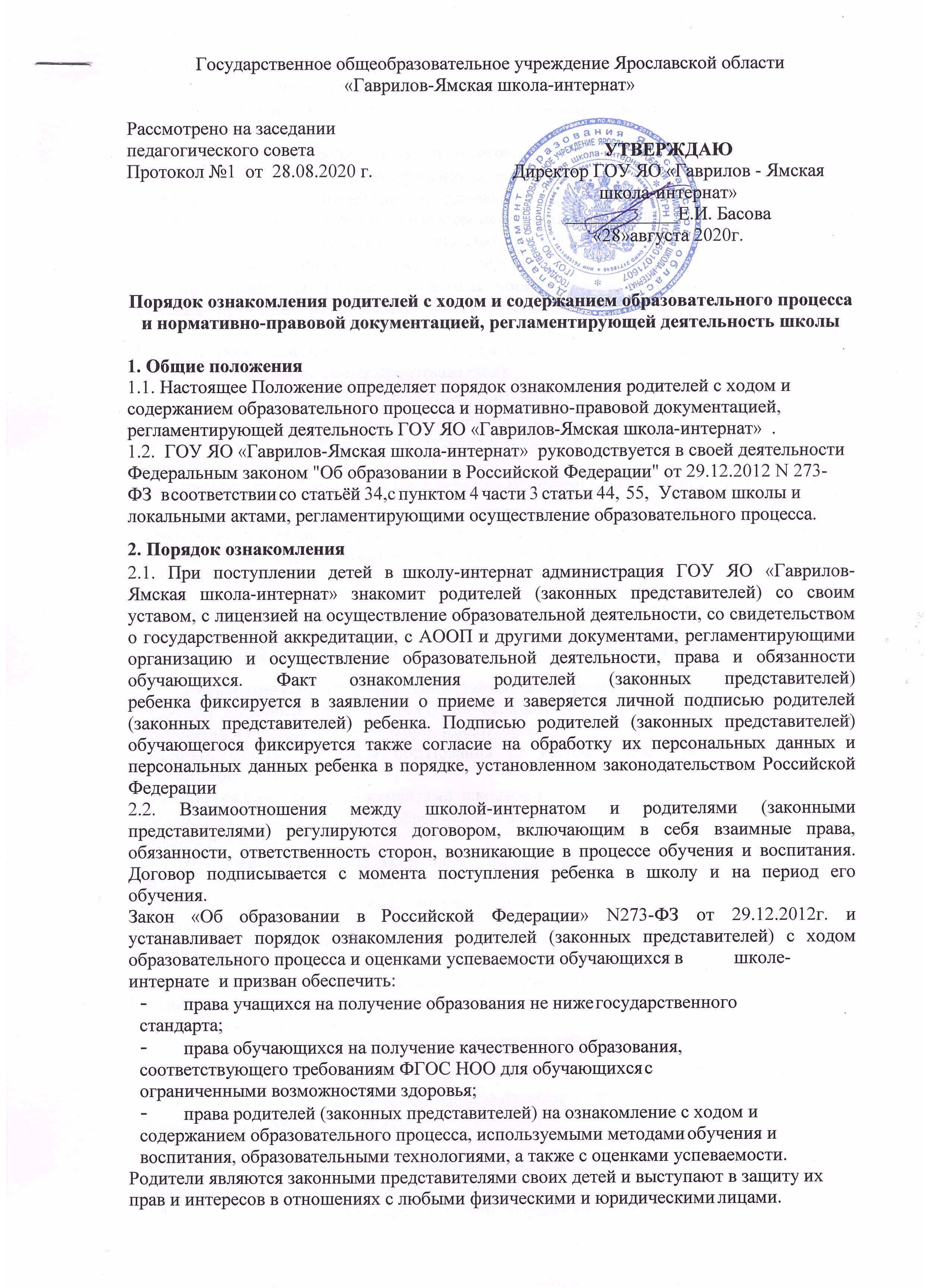 «Гаврилов-Ямская школа-интернат»Рассмотрено на заседаниипедагогического совета
Протокол №1  от  28.08.2020 г. Порядок ознакомления родителей с ходом и содержанием образовательного процесса и нормативно-правовой документацией, регламентирующей деятельность школы1. Общие положения1.1. Настоящее Положение определяет порядок ознакомления родителей с ходом и содержанием образовательного процесса и нормативно-правовой документацией, регламентирующей деятельность ГОУ ЯО «Гаврилов-Ямская школа-интернат»  .1.2.  ГОУ ЯО «Гаврилов-Ямская школа-интернат»  руководствуется в своей деятельности Федеральным законом "Об образовании в Российской Федерации" от 29.12.2012 N 273-ФЗ  в соответствии со статьёй 34,c пунктом 4 части 3 статьи 44, 55,  Уставом школы и локальными актами, регламентирующими осуществление образовательного процесса.2. Порядок ознакомления2.1. При поступлении детей в  школу-интернат  администрация ГОУ ЯО «Гаврилов-Ямская школа-интернат» знакомит родителей (законных представителей) со своим уставом, с лицензией на осуществление образовательной деятельности, со свидетельством о государственной аккредитации, с АООП и другими документами, регламентирующими организацию и осуществление образовательной деятельности, права и обязанности обучающихся. Факт ознакомления родителей (законных представителей) ребенка  фиксируется в заявлении о приеме и заверяется личной подписью родителей (законных представителей) ребенка. Подписью родителей (законных представителей) обучающегося фиксируется также согласие на обработку их персональных данных и персональных данных ребенка в порядке, установленном законодательством Российской Федерации2.2. Взаимоотношения между школой-интернатом и родителями (законными представителями) регулируются договором, включающим в себя взаимные права, обязанности, ответственность сторон, возникающие в процессе обучения и воспитания. Договор подписывается с момента поступления ребенка в школу и на период его обучения. Закон «Об образовании в Российской Федерации» N273-ФЗ от 29.12.2012г. и устанавливает порядок ознакомления родителей (законных представителей) с ходом образовательного процесса и оценками успеваемости обучающихся в	школе-интернате  и призван обеспечить:права учащихся на получение образования не ниже государственного стандарта;права обучающихся на получение качественного образования, соответствующего требованиям ФГОС НОО для обучающихся с ограниченными возможностями здоровья;права родителей (законных представителей) на ознакомление с ходом и содержанием образовательного процесса, используемыми методами обучения и воспитания, образовательными технологиями, а также с оценками успеваемости.Родители являются законными представителями своих детей и выступают в защиту их прав и интересов в отношениях с любыми физическими и юридическими лицами.Родители обучающихся (законные представители) реализуют свои права на участие в образовательном процессе через:ознакомление с нормативно-правовой документацией, регламентирующей деятельность школы-интерната;участие в работе родительских комитетов;участие в родительских конференциях, собраниях;-посещение учебных занятий (при согласовании с директором школы-интерната) после подачи письменного заявления) и ознакомление с ходом занятий и содержанием образовательного процесса, с успеваемостью своих детей;оформление отношений с школой-интернатом  в виде договора;обсуждение и согласование локальных нормативных актов школы-интерната, регламентирующих права, обязанности и ответственность родителей (законных представителей) несовершеннолетних обучающихся. В соответствии с действующим законодательством, только с согласия или по         запросам родителей (законных представителей):осуществляется прием детей в школу-интернат;-обучающиеся не привлекаются к труду, не предусмотренному образовательной программой (привлечение к труду только с письменного согласия родителей);организуется обучение на дому детей с ограниченными возможностями здоровьяРодители (законные представители) имеют право ознакомиться с вышеперечисленными документами в ходе индивидуальной беседы с руководителем школы-интерната или его заместителями, на общешкольном или классном родительском собрании, на сайте ГОУ ЯО «Гаврилов-Ямская школа-интернат» Ознакомление родителей с вышеуказанными документами при приеме в ГОУ ЯО «Гаврилов-Ямская школа-интернат»  производится при заполнении заявления в установленной форме, утвержденной приказом директора школы-интерната.Посещение занятий родителями (законными представителями) обучающихся.Родители (законные представители), на основании ст.44 Федерального закона «Об образовании в Российской Федерации, имеют право:выбирать форму получения образования (с учетом мнения ребенка, с учетом рекомендаций ПMПK);знакомиться с уставными документами школы-интерната;знакомиться с содержанием образования, используемыми программами, методами обучения и воспитания;получать информацию обо всех видах планируемых мероприятиях (медицинских процедур, психологических обследований и др), давать согласие на их проведение, отказываться от участия в них, получать информацию о результатах проведенных мероприятий;принимать участие в управлении школы-интерната.Родители (законные представители), на основании Закона «Об образовании в Российской Федерации», имеют право посещать любые занятия по согласованию с администрацией, где могут:ознакомиться с ходом занятий, его содержанием, требованиями педагогов;оценить работоспособность своего ребенка, его активность на занятиях;посмотреть его умение грамотно, правильно излагать свои мысли;-	понять место ребенка в коллективе;сравнить объем его знаний с положениями образовательной программы;убедиться в объективном отношении к ребёнку;сравнить  объем его знаний  с требованиями государственных	образовательных стандартов,	знаниями других учащихся;убедиться в объективности выставления ребенку оценокПри заявлении родителей (законных представителей) о желании посетить учебные занятия директор ОО проводит следующие мероприятия:принимает заявление от родителей (законных представителей) в письменном виде на посещение определенного урока;согласовывает день и время посещения занятий по интересующему их предмету в присутствии учителя;назначает по согласованию с родителями сопровождающего на данное занятие (одного или нескольких из нижеприведенного перечня):заместителя директора по учебно-воспитательной работе;руководителя школьного методического объединения учителей-предметников;опытного  учителя-предметника, имеющего высшую	квалификационную категорию;заместителя директора по воспитательной работе Родители (законные представители) во время посещения занятий обязаны:не нарушать порядок;не делать замечания педагогу и (или) обучающимся;- не выходить из кабинета до окончания занятий.Родители (законные представители) имеют право:присутствовать при анализе урока, высказывать свое мнение по поводу обучения своего ребенка;получить консультацию по интересующим их вопросам;обратиться к директору школы-интерната по дальнейшему решению данного вопроса.Ознакомление родителей (законных представителей) с  успеваемостью обучающихся.Учащиеся имеют право:на получение оценки по каждому предмету в соответствии со своими знаниями и умениями;на своевременное выставление оценок в журнал и дневник;на информацию о выставленных оценках, как за устные, так и за письменные работы;Родители (законные представители) имеют право на полную информацию об успеваемости обучающегося:через дневник, который является основным документом ученика;через индивидуальные беседы с учителями, классным руководителем, администрацией школы в соответствии с Положением о формах, периодичности и порядке проведения текущего контроля успеваемости и промежуточной аттестации обучающихся; Положением о формах проведения итоговой аттестации;через классный журнал в присутствии директора, заместителей или классного руководителя;через сводную ведомость успеваемости обучающегося, заверенную подписью классного руководителя или администрацией школы-интерната;через электронный портал https://dnevnik.ru/.По итогам промежуточной и итоговой аттестации обучающихся используется 5-ти балльная система оценки результатов каждого обучающегося:5- баллов – высокий уровень освоения основной общеобразовательной программы4- баллов – средний уровень освоения основной общеобразовательной программы3- балла – достаточный уровень освоения основной общеобразовательной программы балла - недопустимый уровень освоения основной общеобразовательной программы 1 балл - критический уровень освоения основной общеобразовательной программыУчителя-предметники обязаны выставлять оценки за устный ответ после каждого урока, за письменные работы в течение недели.Классные руководители обязаны проверять дневник еженедельно. По согласованию с родителями в случае необходимости раз  в месяц/ четверть классные руководители имеют право составлять сводную ведомость успеваемости обучающегося, которая вклеивается в дневник.Родители (законные представители) обязаны еженедельно подписывать дневник.В случае неудовлетворительной успеваемости обучаемого школы-интерната официально информирует родителей (законных представителей) не позднее, чем за три недели до окончания учебного периода (четверти, полугодия, года).В случае нарушения прав и законных интересов ребенка, родители (законные представители) вправе воспользоваться всеми имеющимися средствами защиты: обращение в администрацию ГОУ ЯО «Гаврилов-Ямская школа-интернат» , органы управления образованием и надзорные органы в сфере образования, в органы опеки и попечительства, в прокуратуру, с иском в суд. 3. Заключительные положения3.1. Школа-интернат проводит для родителей консультации по нормативно-правовым документам через общешкольные родительские собрания, классные родительские собрания, заседания общешкольного родительского комитета, личные консультации у администрации;3.2. С целью ознакомления с ходом и содержанием образовательного процесса ГОУ ЯО «Гаврилов-Ямская школа-интернат» проводит:·         совместные мероприятия с родителями, конкурсы;·         творческие отчеты школы перед родителями;·         дни открытых дверей;·         выставки работ детского творчества;·         отчеты о текущей успеваемости обучающихся;·         по итогам года вручает благодарственные письма родителям за хорошее воспитание детей;·         доводит до сведения родителей итоги олимпиад;·         работает в тесном контакте с родителями через дневник и электронный журнал.УТВЕРЖДАЮ
Директор ГОУ ЯО «Гаврилов - Ямская школа-интернат»
____________Е.И. Басова«28»августа 2020г.